In words:Applicant Signature:						Authorized Signature:BDBL Securities Limited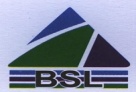 (Client Copy)      		        TREC- DSE- 020 and CSE-078                 		           Date:Name of the Security…………………………………Total Amount Received………………………………..In words…………………………………………………………………………………………………………No of Application…………Customer IDs:… …………………………………………………………………Received by:					Checked by:				Verified by:BDBL Securities Limited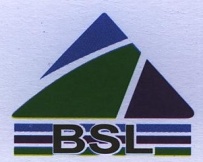 TREC- DSE -020 and CSE- 078Office Copy BDBL Securities LimitedTREC- DSE -020 and CSE- 078Office Copy BDBL Securities LimitedTREC- DSE -020 and CSE- 078Office Copy BDBL Securities LimitedTREC- DSE -020 and CSE- 078Office Copy BDBL Securities LimitedTREC- DSE -020 and CSE- 078Office Copy BDBL Securities LimitedTREC- DSE -020 and CSE- 078Office Copy Name of Company:  ADN Telecom LimitedName of Company:  ADN Telecom LimitedName of Company:  ADN Telecom Limited Date: 04/11/2019 - 11/11/2019 Date: 04/11/2019 - 11/11/2019 Date: 04/11/2019 - 11/11/2019Contact Person:Contact Person:Mob:Mob:Mob:SL NoCode NoNameShare Quty.TakaSignature 011002700 021002700 031002700 041002700 051002700 061002700 071002700 081002700 091002700 101002700 111002700 121002700 131002700 141002700 151002700 161002700 171002700 181002700 191002700 201002700 211002700 221002700 231002700 241002700 251002700TotalTotalTotal